ORIENTACINĖ DIENOTVARKĖ ŠEIMOMS COVID-19           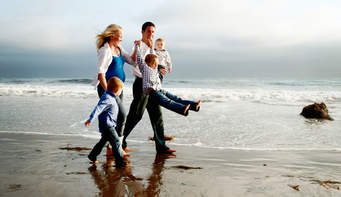 LAIKAS VEIKLAVEIKLOS IŠSKLEIDIMAS Iki 9:00Kėlimasis, pasiruošimas pusryčiams, pusryčiai Savitvarkos, higieninių įgūdžių ugdymas: prausimasis, tualeto reikmės, lovos klojimas. 9:00-10:00Aktyvi veikla laukePasivaikščiojimas lauke, mankšta.10:00-11:00Tikslinga ugdomoji veiklaPatartina veikla be elektroninių įrenginių.Knygelių, žurnalų, iliustracijų aptarimas, skaitymas, pokalbiai, matematikos pradmenų ugdymas, eksperimentavimas (STEM, STEAM, STREAM) didaktiniai, stalo žaidimai.11:00-12:00Vaikų inspiruota kūrybinė veikla Meninė veikla: piešimas, tapymas, aplikavimas, lipdymas, karpimas, daina, šokis, vaidyba; valgio gaminimas.12:00-13:00 PIETŪS PIETŪS13:00-13:30Namų ruošaDurų rankenų, šviesos jungiklių, stalviršių vonios kambario, kriauklės/ių ir kt. valymas, dezinfekavimas.13:30-15:00Ramybės metasMiegas, skaitymas, muzikos klausymas ir kt. rami veikla.15:00-16:30Tikslinga ugdomoji veiklaVeikla su elektroniniais įrenginiais.Žaidimai su IKT, virtualios, interaktyvios knygelės, dainelės,  įvairūs šou ir t.t.16:30-17:30Popietinis pasivaikščiojimasVengti kontaktų su kitais žmonėmis.Judrūs žaidimai, dviračiai, paspirtukai,  gamtos stebėjimai, jeigu yra galimybė - darbinė veikla.17:30-18:00VAKARIENĖVAKARIENĖ18:00-20:00Vakaras su šeima, savarankiška vaiko veikla.Pokalbiai telefonu ar kt. su artimaisiais, žaidimai,  TV laidų vaikams žiūrėjimas, knygelių skaitymas, piešimas ir kt. mėgiama veikla.20:00-21:00Pasiruošimas miegui, miegasSavitvarka, higienos procedūros, pasakos, pokalbiai, muzikos klausymas ar kt. rami veikla. 